                             РЕСПУБЛИКА КРЫМЕВПАТОРИЙСКИЙ ГОРОДСКОЙ СОВЕТ
Р Е Ш Е Н И Е                                           II созыв                                             Сессия №7430.10.2023                                   г. Евпатория                                           № 2-74/6Об утверждении структуры и предельной штатной численности администрации города Евпатории Республики КрымВ соответствии со статьей 35, частью 8 статьи 37 Федерального закона от 06.10.2003 № 131-ФЗ «Об общих принципах организации местного самоуправления в Российской Федерации», Федеральным законом от 02.03.2007 № 25-ФЗ «О муниципальной службе в Российской Федерации», статьей 27, частью 1 статьи 31 Закона Республики Крым от 21.08.2014 № 54-ЗРК «Об основах местного самоуправления в Республике Крым», Законом Республики Крым 16.09.2014 № 78-ЗРК «О Реестре должностей муниципальной службы в Республике Крым», Уставом муниципального образования городской округ Евпатория Республики Крым, во исполнение приказа Министерства труда и социальной защиты Республики Крым  от 15.09.2023 № 447 «О штатной численности и признании утратившим силу приказа Министерства труда и социальной защиты Республики Крым  от 12 ноября 2017 года № 642», с целью оптимизации деятельности администрации города Евпатории Республики Крым, - городской совет Р Е Ш И Л:1. Утвердить с 01.01.2024 года структуру администрации города Евпатории Республики Крым в новой редакции. Прилагается.2. Утвердить с 01.01.2024 года предельную штатную численность администрации города Евпатории Республики Крым в количестве 243 штатных единиц (189 шт. ед. – собственные полномочия администрации, 54 шт. ед. – переданные полномочия).3. Считать утратившими силу с 01.01.2024 года решения Евпаторийского городского совета Республики Крым: - от 09.09.2020 № 2-20/2 «Об утверждении структуры и предельной штатной численности администрации города Евпатории Республики Крым»;- от 30.10.2020 № 2-22/6 «О внесении изменений в приложения к решению Евпаторийского городского совета от 09.09.2020 № 2-20/2 «Об утверждении структуры и предельной штатной численности администрации города Евпатории Республики Крым»;- от 11.11.2022 № 2-59/8 «О внесении изменений в приложения к решению Евпаторийского городского совета от 09.09.2020 № 2-20/2 «Об утверждении структуры и предельной штатной численности администрации города Евпатории Республики Крым»;- от 24.03.2023 № 2-66/4 «О внесении изменений в приложения к решению Евпаторийского городского совета от 09.09.2020 № 2-20/2 «Об утверждении структуры и предельной штатной численности администрации города Евпатории Республики Крым»;- от 26.05.2023 № 2-68/3 «О внесении изменений в приложения к решению Евпаторийского городского совета от 09.09.2020 № 2-20/2 «Об утверждении структуры и предельной штатной численности администрации города Евпатории Республики Крым»;- от 11.10.2023 № 2-73/5 «О внесении изменений в приложения к решению Евпаторийского городского совета от 09.09.2020 № 2-20/2 «Об утверждении структуры и предельной штатной численности администрации города Евпатории Республики Крым».4. Настоящее решение вступает в силу со дня принятия и подлежит обнародованию на официальном сайте Правительства Республики Крым – http://rk.gov.ru в разделе: муниципальные образования, подраздел – Евпатория, а также на официальном сайте муниципального образования городской округ Евпатория Республики Крым – http://my-evp.ru в информационно-телекоммуникационной сети общего пользования. 5. Контроль за исполнением настоящего решения возложить на главу администрации города Евпатории Республики Крым Демидову Е.М.ПредседательЕвпаторийского городского совета				                       Э.М. ЛеоноваПриложение к решению Евпаторийского городского совета от 30.10.2023 № 2-74/6СтруктураАдминистрации города Евпатории Республики Крым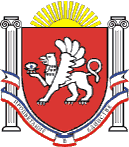 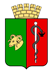 №п/пНаименование1.Аппарат администрации города Евпатории1.1.- Глава администрации- Первый заместитель главы администрации- Заместитель главы администрации- Заместитель главы администрации- Заместитель главы администрации1.2.Руководитель аппарата1.3.Помощник главы администрации1.3.1.Советник главы администрации1.4.Управление по работе с персоналом и муниципальной службы1.5.Управление организационной работы и делопроизводства1.6.Управление гражданской обороны и общественной безопасности1.7.Управление по делам несовершеннолетних и защите их прав 1.8.Управление муниципального и финансового контроля1.9.Управление юридического обеспечения1.10.Отдел по связям с общественностью и средствами массовой информации1.11.Отдел по обеспечению деятельности комиссии по делам несовершеннолетних и защите их прав1.12.Сектор по мобилизационной работе и территориальной обороне 2.Отраслевые и функциональные органы администрации2.1.Департамент финансов2.2.Департамент имущественных и земельных отношений2.3.Департамент городского хозяйства2.4.Департамент труда и социальной защиты населения2.5.Департамент культуры, спорта, молодежной политики и межнациональных отношений2.6.Управление экономического развития2.7.Управление потребительского рынка и развития предпринимательства   2.8.Управление образования2.9.Отдел архитектуры и градостроительства2.10.Отдел городского строительства